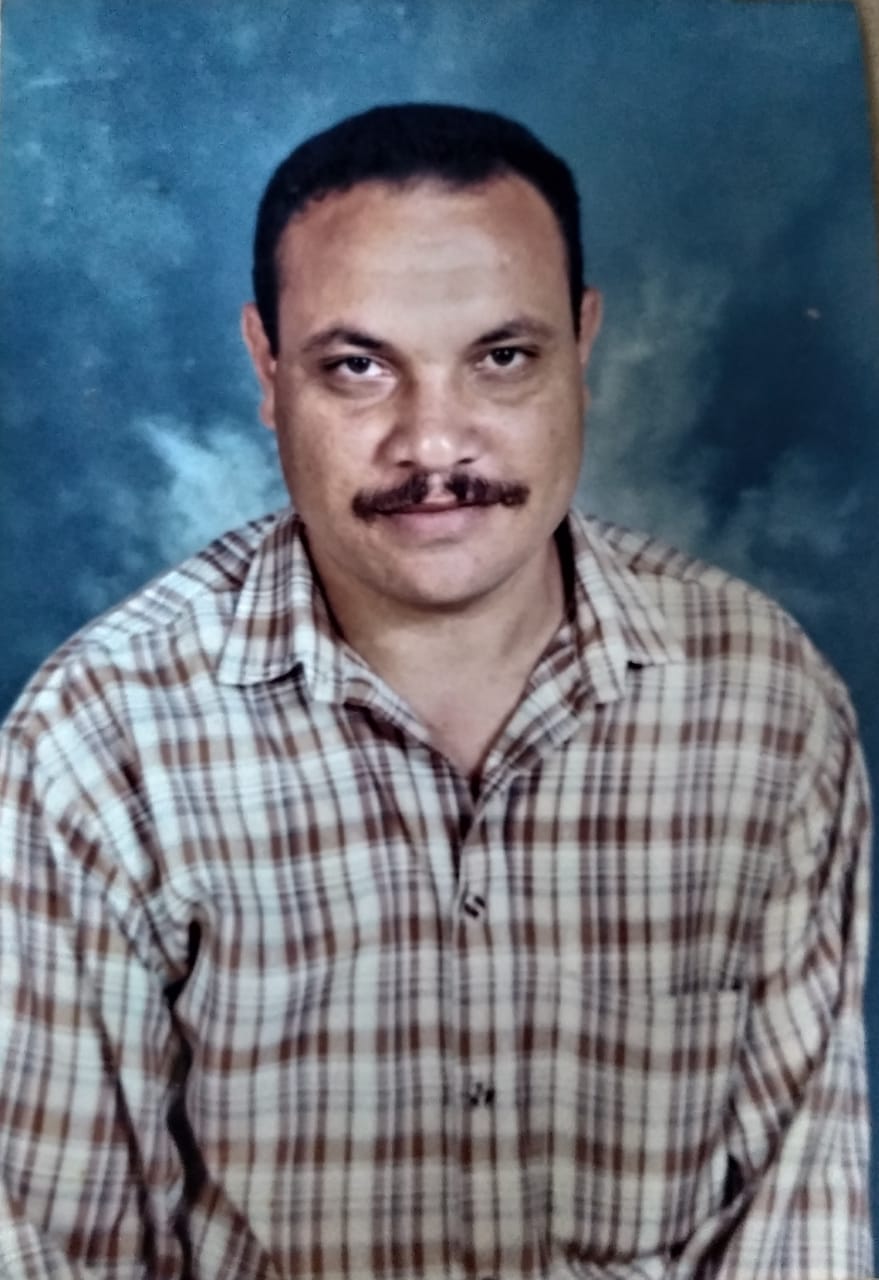 Cv FullNameAdel Mohamed Abd elfatah Almergawy TitleAdelalmergayContact informationAdelalmergawy@gmail.com00203/ 01204526969/EgyptPersonal informationAddress66 st . no.2 Sidibshr,Alex,EgyptDate of birth :4/12/1961Services: Translation, proofreading , transcription, editing , writing and teachingDegrees: Bachelor of Arts and Education , Faculty of Education, Alexandria university , English Department!987I have got a certificate in methadology ( courses ) and communicative skills at the Alexandria Inset Centre, Egypt. I have got also a degree in Inspection.I have been teaching English for secondary schools.Working LanguagesEnglish to Arabic
Arabic to English
Arabic (monolingual)Skills and duties I am clever at writing . I have done many different writing projects. I am good at transcription. I have the skill to translate from Arabic o English and vice verse.I am always obliged to carry out the required projects perfectly and properly o time.Hobbies: Reading English articles, watching and listening English videos.